«Осторожно! Вирусный гепатит А!» Каким бывает гепатит.Вирусный гепатит бывает нескольких видов. 

     Вирусный гепатит А относится к кишечным инфекциям. Им можно заболеть, не вымыв рук, употребляя зараженную воду и продукты, контактируя с больным человеком. Болезнь поражает чаще детей и подростков. Вирусный гепатит А протекает относительно легко, не переходит в хроническую форму и благополучно заканчивается выздоровлением. 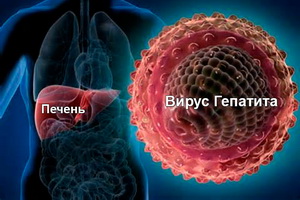 
     Главный внешний симптом – окрашивание кожи и слизистых оболочек в желтый цвет (желтуха) - позволяет легко установить диагноз. Однако на одну «желтушную» форму приходится 5-7 «безжелтушных»,  которые обычно остаются нераспознанными. Диагноз устанавливается при биохимическом исследовании крови и данных эпидемиологического анамнеза. 
     Симптомы заболевания похожи на грипп: температура 38-39 ° С в течение 1-3 дней, головная боль, слабость, боли в мышцах, озноб, сонливость, снижение аппетита, горечь во рту, тошнота, рвота, тяжесть в правом подреберье  а затем уже появляется и развивается желтуха. Моча имеет цвет пива или заваренного чая, кал обесцвечивается. Желтуха редко продолжается более 4-6 недель.
       Для защиты от гепатита А необходимо соблюдать правила личной гигиены, термической обработки воды и пищи. Существует вакцина, которая надежно защищает от инфекции. Прививки особенно рекомендуются детям, которые находятся в закрытых учебных заведениях и тесно контактируют между собой.Вирус гепатита А при кипячении погибает через 5 минут, при комнатной температуре без воды живет 1 неделю, в воде — 3-10 месяца. Вирусы гепатитов В и С значительно устойчивее и могут длительное время сохраняться при комнатной температуре и в замороженном состоянии.
Важная задача — выявить гепатит на ранней стадии. Тогда врач назначит специфическое лечение, которое предотвратит развитие рака печени и цирроза. Хронический вирусный гепатит лечится долго — от шести месяцев, с применением специальных препаратов. При первых признаках заболевания необходимо немедленно обратиться к врачу.Стоит помнить о простых правилах предосторожности:•    Мойте руки перед едой.
•    Тщательно промывайте овощи и фрукты перед употреблением, а еще лучше обрабатывайте их термическими способами.
•    Не употребляйте некипяченую воду.
•    Избегайте контакта с биологическими жидкостями других людей, не делитесь такими личными вещами, как пилочка для ногтей, маникюрные ножницы, зубная щетка, бритва. 
•    Чтобы быть совсем спокойным, стоит провести вакцинацию в поликлинике. 
2. Блиц –опрос учащихся:1.     Как называется в простонородье Гепатит (желтуха или болезнь грязных рук)2.     Какие симптомы заболевания? (сонливость, потеря аппетита, темпиратура, рвота. Жёлтый цвет склер)3.     Как можно заразится? ( через воду, фрукты и овощи, при контакте с больным человеком,  общую посуду)4.     Как уберечь себя от вируса? (соблюдать правила гигиены, делать прививки)5.     При какой обработке вирус погибает? ( кипячение. Хлорирование, промывка чистой проточной водой, термообработка, ультрафиолет)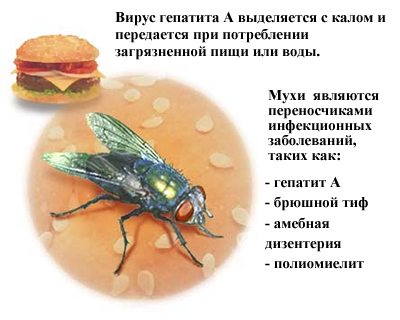 Гепатит А: эпидемиология и профилактика О.А. Игнатова, Г.В. Ющенко, А.Н. Каира, Т.В. – 2012 год. Резюме. Представлен обзор литературы по вопросам этиологии, эпидемиологии, лабораторной диагностики и профилактики вирусного гепатита А. Ключевые слова: гепатит А, этиология, эпидемиология, лабораторная диагностика, профилактика.